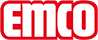 emco Bauemco TWINGUARD 18 NFModelo18 NFCargaintensoPerfil portadorNylon-pile cauchoAltura aprox. (mm)18Superficie de tránsitoPerfiles robustos de caucho de nailon combinadas con perfiles de raspado de aluminio. Perfiles de raspado también disponibles en latón o acabados anodizados.Distancia entre perfiles estándar (mm) aprox.0 mm, sistema cerradoColoresgrisnegroZebraUniónFibras de alta resistenciaDimensionesAncho de alfombra:……….mm (longitud de barra)Fondo de alfombra:……mm (dirección de movimiento)Contactoemco Spain · Ctra de Cornellá, 147 - 149 Cityparc Atenas 2º; 2ª · 08940 Cornellá de Llobregat (Barcelona) · Teléfono: 93 241 14 25 · Fax: 93 241 14 26 · Mail: info@es.emco.de · www.emco-bau.com